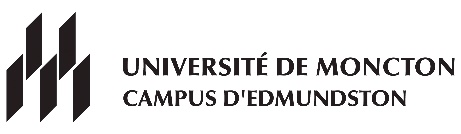 BSC-BÉd concentration physiqueAutomne 2021- Inscrire 1 cours de français.- Inscrire PHYS1173 (choisir 1 LAB PHYS).- Inscrire 1 cours de la 2e concentration : BIOL1123 (NRC 3061) ou BIOL1143 (choisir 1 laboratoire : lundi NRC 3053, mardi NRC 3054 ou mercredi NRC 3055), CHIM1113 (choisir 1 laboratoire : mercredi NRC 3063, jeudi NRC 3064 ou vendredi NRC 3065) ou CHIM1114* (NRC 3067).* Nous recommandons aux étudiantes et étudiants n’ayant pas suivi chimie 52411 ou qui ont obtenu une note inférieure à 80 % de choisir le cours de CHIM1114 au lieu de CHIM1113.Consulter le répertoire à l’adresse suivante : http://socrate.umoncton.ca    LundiLundiMardiMardiMercrediMercrediJeudiVendrediFSCI1003NRC 3056FSCI1003NRC 3056PHYS1173PHYS1173FSCI1003NRC 3056FSCI1003NRC 3056PHYS1173PHYS11738h30FSCI1003NRC 3056FSCI1003NRC 3056PHYS1173PHYS1173FSCI1003NRC 3056FSCI1003NRC 3056PHYS1173PHYS1173FSCI1003NRC 3056FSCI1003NRC 3056PHYS1173PHYS1173PHYS1173PHYS1173MATH1073NRC  3076MATH1073NRC  3076PHYS1173PHYS1173MATH1073NRC  3076MATH1073NRC  307610h00PHYS1173PHYS1173MATH1073NRC  3076MATH1073NRC  3076PHYS1173PHYS1173MATH1073NRC  3076MATH1073NRC  3076PHYS1173PHYS1173MATH1073NRC  3076MATH1073NRC  307611h30PAUSEPAUSEPAUSEPAUSEPAUSEPAUSEPAUSEPAUSEPAUSEPAUSEPAUSEMATH1073NRC 3076MATH1073NRC 3076MATH1073NRC 3076MATH1073NRC 307612h00MATH1073NRC 3076MATH1073NRC 3076MATH1073NRC 3076MATH1073NRC 3076MATH1073NRC 3076MATH1073NRC 3076FSCI1003NRC 3056FSCI1003NRC 3056 MATH1073NRC 3076 MATH1073NRC 3076FSCI1003NRC 3056FSCI1003NRC 3056 MATH1073NRC 3076 MATH1073NRC 307613h30FSCI1003NRC 3056FSCI1003NRC 3056 MATH1073NRC 3076 MATH1073NRC 3076FSCI1003NRC 3056FSCI1003NRC 3056 MATH1073NRC 3076 MATH1073NRC 3076FSCI1003NRC 3056FSCI1003NRC 3056 MATH1073NRC 3076 MATH1073NRC 3076LAB PHYSNRC 3079LAB PHYSNRC 3079LAB PHYSNRC 3080LAB PHYSNRC 3080LAB PHYSNRC 3079LAB PHYSNRC 3079LAB PHYSNRC 3080LAB PHYSNRC 308015h00LAB PHYSNRC 3079LAB PHYSNRC 3079LAB PHYSNRC 3080LAB PHYSNRC 3080LAB PHYSNRC 3079LAB PHYSNRC 3079LAB PHYSNRC 3080LAB PHYSNRC 3080LAB PHYSNRC 3079LAB PHYSNRC 3079LAB PHYSNRC 3080LAB PHYSNRC 3080LAB PHYSNRC 3079LAB PHYSNRC 3079LAB PHYSNRC 3080LAB PHYSNRC 3080LAB PHYSNRC 3079LAB PHYSNRC 3079LAB PHYSNRC 3080LAB PHYSNRC 308016h30LAB PHYSNRC 3079LAB PHYSNRC 3079LAB PHYSNRC 3080LAB PHYSNRC 3080LAB PHYSNRC 3079LAB PHYSNRC 3079LAB PHYSNRC 3080LAB PHYSNRC 3080LAB PHYSNRC 3079LAB PHYSNRC 3079LAB PHYSNRC 3080LAB PHYSNRC 308018h00ou18h30